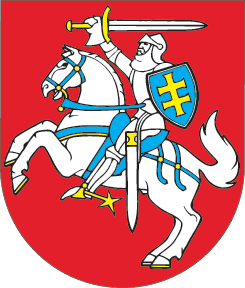 LIETUVOS RESPUBLIKOSRINKLIAVŲ ĮSTATYMO NR. VIII-1725 PAPILDYMO 131 STRAIPSNIU IR 14 STRAIPSNIO PAKEITIMOĮSTATYMAS2015 m. gruodžio 10 d. Nr. XII-2157Vilnius1 straipsnis. Įstatymo papildymas 131 straipsniuPapildyti Įstatymą 131 straipsniu:„131 straipsnis. Vietinių rinkliavų mokėjimasVietinė rinkliava mokama į savivaldybės, nustačiusios vietinę rinkliavą, biudžeto sąskaitą.“2 straipsnis. 14 straipsnio pakeitimasPakeisti 14 straipsnio 1 dalį ir ją išdėstyti taip:„1. Valstybės rinkliavų rinkimą kontroliuoja Valstybinė mokesčių inspekcija, Valstybės kontrolė, o vietinių rinkliavų rinkimą – savivaldybės, nustačiusios vietinę rinkliavą, kontrolierius (savivaldybės kontrolės ir audito tarnyba).“3 straipsnis. Įstatymo įsigaliojimasŠis įstatymas įsigalioja 2016 m. sausio 1 d.Skelbiu šį Lietuvos Respublikos Seimo priimtą įstatymą.Respublikos Prezidentė	Dalia Grybauskaitė